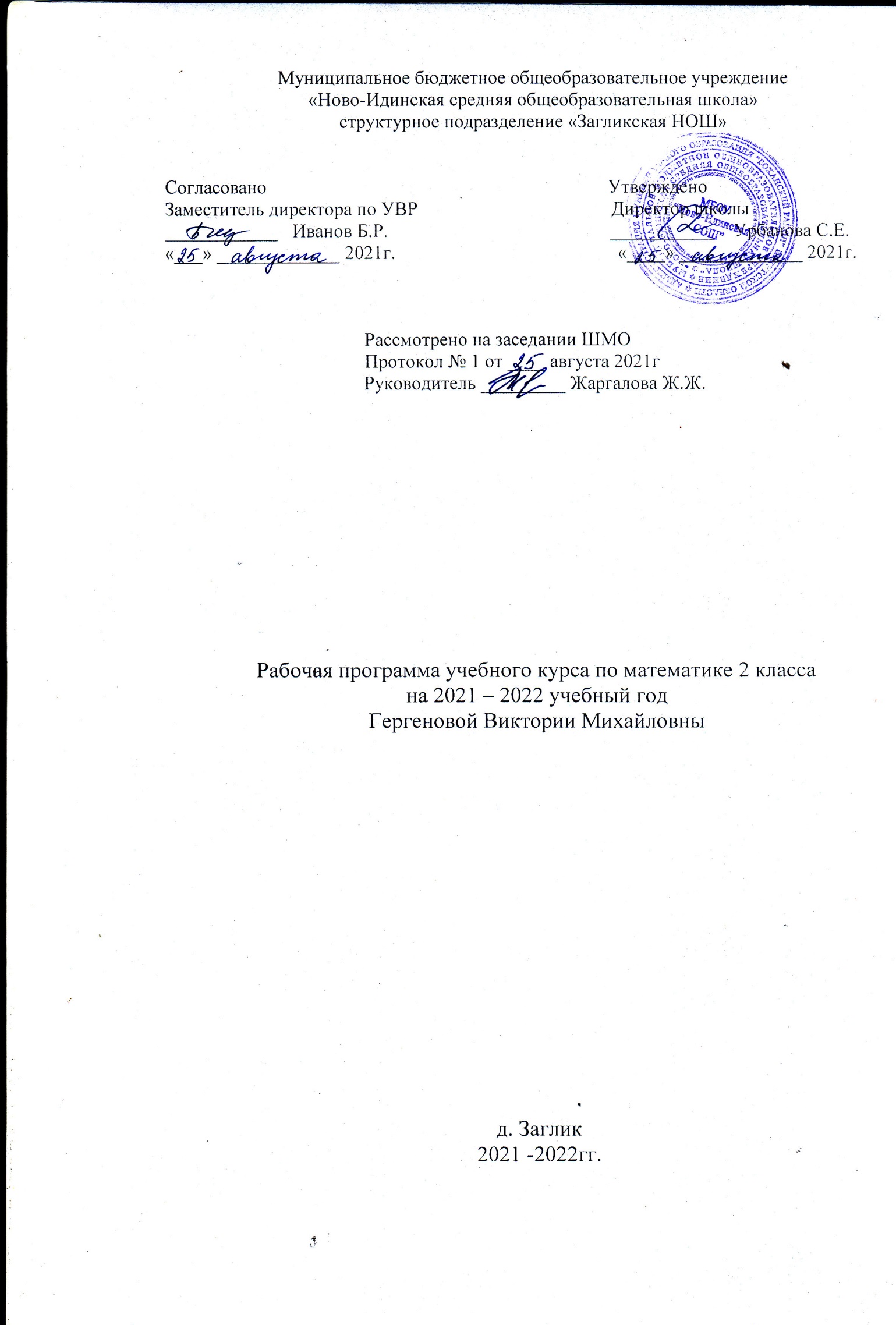 Рабочая программа по математике составлена на основе федерального государственного образовательного стандарта начального общего образования, примерной основной образовательной программы начального общего образования, авторской программы М. И. Моро, М. А. Бантовой, Г. В. Бельтюковой, С. И. Волковой, С. В. Степановой.Разработана в целях конкретизации содержания образовательного стандарта с учетом межпредметных и внутрипредметных связей, логики учебного процесса и возрастных особенностей младших школьников.	Планируемые предметные результаты освоения учебного курса:– Использование приобретённых математических знаний для описания и объяснения окружающих предметов, процессов, явлений, а также для оценки их количественных и пространственных отношений.– Овладение основами логического и алгоритмического мышления, пространственного воображения и математической речи, основами счёта, измерения, прикидки результата и его оценки, наглядного представления данных в разной форме (таблицы, схемы, диаграммы), записи и выполнения алгоритмов.– Приобретение начального опыта применения математических знаний для решения учебно-познавательных и учебно-практических задач.– Умения выполнять устно  и письменно  арифметические  действия с числами и числовыми выражениями, решать текстовые задачи, выполнять и строить алгоритмы и стратегии в игре, исследовать, распознавать и изображать геометрические фигуры, работать с таблицами, схемами, графиками  и  диаграммами,  цепочками,  представлять,  анализировать и интерпретировать данные.– Приобретение первоначальных навыков работы на компьютере (набирать текст на  клавиатуре, работать с  меню,  находить информацию по заданной теме, распечатывать её на принтере).СОДЕРЖАНИЕ УЧЕБНОГО КУРСАЧисла и величиныСчёт предметов. Образование, название и запись чисел от 0 до 100. Десятичные единицы счёта. Разряды и классы. Представление двузначных чисел в виде суммы разрядных слагаемых. Сравнение и упорядочение чисел, знаки сравнения.Измерение величин. Единицы измерения величин: деньги (рубль, копейка); время (минута, час). Соотношения между единицами измерения однородных величин. Сравнение и упорядочение однородных величин.Арифметические действияСложение, вычитание, умножение и деление. Знаки действий. Названия компонентов и результатов арифметических действий. Таблица сложения. Таблица умножения. Взаимосвязь арифметических действий (сложения и вычитания, сложения и умножения, умножения и деления). Нахождение неизвестного компонента арифметического действия. Переместительное свойство сложения и умножения. Числовые выражения. Порядок выполнения действий в числовых выражениях со скобками и без скобок. Нахождение значения числового выражения. Использование свойств арифметических действий и правил о порядке выполнения действий в числовых выражениях. Алгоритмы письменного сложения и вычитания двузначных чисел. Способы проверки правильности вычислений (обратные действия, взаимосвязь компонентов и результатов действий). Элементы алгебраической пропедевтики. Выражения с одной переменной вида a ± 28,8 ∙  b, c : 2, вычисление их значений при заданных значениях входящих в них букв. Уравнение. Решение уравнений (подбором значения неизвестного,  на  основе соотношений  между  целым  и  частью, на основе взаимосвязей между компонентами и результатами арифметических действий).Работас текстовыми задачамиЗадача. Структура задачи. Решение текстовых задач арифметическим способом. Планирование хода решения задач.Текстовые задачи, раскрывающие смысл арифметических действий (сложение, вычитание, умножение и деление). Текстовые задачи, содержащие отношения «больше на (в) …», «меньше на (в) …». Текстовые задачи, содержащие зависимости, характеризующие расчёт стоимости товара (цена, количество, общая стоимость товара). Задачи на определение начала, конца и продолжительности события.Решение задач разными способами.Представление текста задачи в виде: рисунка; схематического рисунка; схематического чертежа; краткой записи, таблицы.Пространственные отношения. Геометрические фигурыРаспознавание и изображение геометрических фигур: точка, линия  (прямая, кривая), отрезок, луч, угол, ломаная, многоугольник (треугольник, четырёхугольник, прямоугольник, квадрат).Свойства сторон прямоугольника.Виды треугольников по углам: прямоугольный, тупоугольный, остроугольный. Виды треугольников по соотношению длин сторон: разносторонний, равнобедренный (равносторонний).Использование чертёжных инструментов (линейка, угольник) для выполнения построений.Геометрические формы в окружающем мире. Распознавание и называние геометрических тел: куб, пирамида, шар.Геометрические величиныГеометрические величины и их измерение. Длина. Единицы длины (миллиметр, метр). Соотношения между единицами длины. Перевод одних единиц длины в другие. Измерение длины отрезка и построение отрезка заданной длины. Периметр. Вычисление периметра многоугольника, в том числе периметра прямоугольника (квадрата).Тематическое планирование№ урокаТема.     РазделКол-во часовЧисла от 1 до 100  Нумерация (18 ч.)1 – 2 Числа от 1 до 2023Десятки. Счёт десятками 100.14Числа от 11 до 100. Образование чисел15Числа от 11 до 100. Поместное значение цифр. 16Однозначные и двузначные числа. 17 – 8 Миллиметр. Конструирование коробочки для мелких предметов29Контрольная работа № 1110Анализ контрольной работы. Наименьшее трёхзначное число. Сотня111Метр. Таблица мер длины.112Сложение и вычитание вида 35 + 5, 35 – 30, 35 – 5 13Замена двузначного числа суммой разрядных слагаемых114Единицы стоимости. Рубль. Копейка. 115Странички для любознательных116 «Что узнали. Чему научились» 117Контрольная работа № 2118Анализ контрольной работы. Странички для любознательных1Числа от 1 до 100. Сложение и вычитание (47ч.)19Задачи, обратные данной.1      20Сумма и разность отрезков 121Задачи на нахождение неизвестного уменьшаемого 122Задачи на нахождение неизвестного вычитаемого 123Закрепление  изученного.124Единицы времени. Час. Минута. 125Длина ломаной.126Закрепление  изученного.127Странички для любознательных128Порядок выполнения действий. Скобки.129Числовые выражения.130Сравнение числовых выражений.131Периметр многоугольника 132 – 33 Свойства сложения.234Закрепление 135Контрольная работа № 3136Анализ контрольной  работы. Наши проекты. Узоры и орнаменты на посуде.137Странички для любознательных138 – 39 Что узнали. Чему научились.240Подготовка к изучению устных приёмов вычитаний 141Приёмы вычислений  вида 36 + 2,   36 + 20   142Приёмы вычислений  вида 36 – 2,   36 – 20.143Приёмы вычислений  вида   26 + 4144Приёмы вычислений  вида   30 – 7145Приёмы вычислений вида    60 – 24146 – 48 Закрепление изученного.  Решение задач 349Приёмы вычислений вида    26 + 7150Приёмы вычислений вида   35 – 7151 – 52 Закрепление  изученного253Странички для любознательных154 – 55 Что узнали. Чему научились.256Контрольная  работа № 4157Анализ контрольной  работы. Буквенные выражения.158Буквенные выражения. Закрепление.159 – 60 Уравнение. Решение уравнений методом подбора.261 Проверка сложения.162Проверка вычитания.163Контрольная  работа № 5 (за первое полугодие)164Анализ контрольной работы. Закрепление изученного1Сложение и вычитание чисел от 1 до 100(письменные вычисления) (29 ч)65 Сложения вида 45 + 23166Вычитания вида 57–26167Проверка сложения и вычитания 168Закрепление изученного169Угол. Виды углов.170Закрепление  изученного171 Сложения вида  37 + 48172 Сложения вида 37 + 53173 – 74 Прямоугольник 275 Сложения вида 87 + 13176Закрепление изученного. Решение задач177Вычисления вида       32 + 8,  40 – 8.178Вычитания вида 50 – 24. 179Странички для любознательных180 – 81 Что узнали. Чему научились.282Контрольная  работа  № 6183Анализ контрольной работы. Странички для любознательных184Вычитание вида  52 – 24 185 – 86 Закрепление  изученного287Свойство противоположных сторон прямоугольника188Закрепление  изученного189 – 90 Квадрат291Наши проекты. Оригами.192Странички для любознательных193Что узнали. Чему научились.1Умножение и деление (25 ч)94 – 95 Конкретный смысл действия умножения296Вычисление результата умножения с помощью сложения197Задачи на умножение198Периметр прямоугольника 199 Умножение нуля и единицы1100Названия компонентов и результата умножения 1101Закрепление. Решение задач1102-103Переместительное свойство умножения2104-106Конкретный смысл действия деления 3107Закрепление  изученного1108Названия компонентов и результата деления1109Что узнали. Чему научились.1110Контрольная  работа  № 71111Умножение и деление. Закрепление1112Связь между компонентами и результатом умножения1113Приём деления, основанный на связи между компонентами 
и результатом умножения 1114Приёмы умножения и деления на 10. 1115Задачи с величинами: цена, количество, стоимость. 1116Задачи на нахождение неизвестного третьего слагаемого.1117Закрепление  изученного. Решение задач 1118Контрольная  работа  № 81Табличное умножение и деление  (18 ч)119-120Умножение числа 2 и на 2 2121Приёмы умножения числа 2 1122-123Деление на 2 2124Закрепление  изученного. Решение задач1125Странички для любознательных1126Что узнали. Чему научились.1127-128Умножение числа 3 и на 3 2129-130Деление на 3 2131Закрепление изученного1132Странички для любознательных1133Что узнали. Чему научились.1134Контрольная  работа  № 9  (итоговая)1135-136Что узнали, чему научились во « классе?2